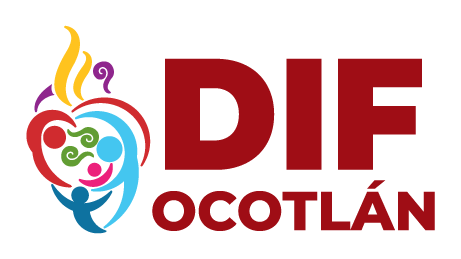 SISTEMA PARA EL DESARROLLO  INTEGRAL  DE LA FAMILIA DEL MUNICIPIO DE OCOTLÁN JALISCORELACIÓN DE INGRESOSSEPTIEMBRE 2022TOTAL                               $ 1,154,915.00 NOSERVICIOCANTIDAD 1CONSULTA MÉDICA150.00 2PLATICAS PREMATRIMONIALES11,500.00 3GINECOLOGIA365.00 4PSICOLOGIA33,845.00 5TRANSPORTE3,200.00 6ASESORIA JURIDICA1,000.00 7FISIATRA25,175.00 8PEDIATRIA300.00 9REHABILITACIÓN78,085.0010TERAPIA DE LENGUAJE7,500.0011CADI34,530.0012CAIC I39,360.0013NUTRICIÓN4,000.0014TERAPIA DE PAREJA1,300.0015CONSTANCIA MÉDICA150.0016DONATIVOS77,614.0017SUBSIDIO836,841.00